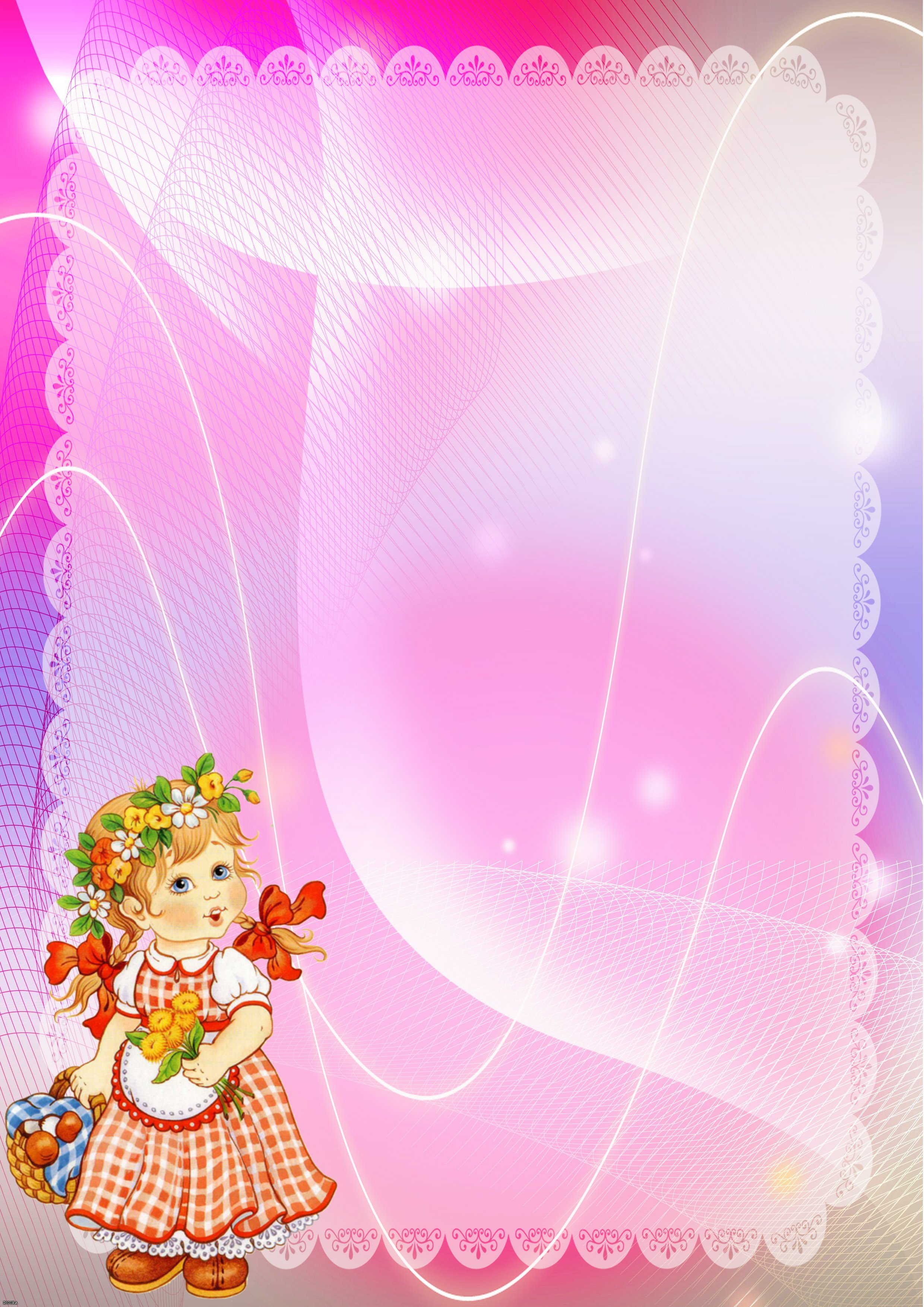 Консультація для батьків      Наші пращури пізно лягали спати і рано вставали. Спочатку годували всіх тварин, поливали кімнатні рослини, одним словом займалися господарством, а аж потім снідали самі.     Їжа ніколи не заготовлялася наперед, її готували стільки, скільки можна було з`їсти за один раз. До речі, якщо дитина не хотіла їсти, не наполягали і не примушували сідати за стіл, захоче – попросить.     Блюда подавалися із свіжими, або квашеними овочами. Квасили все: огірки, помідори, капусту, кавуни, яблука. Фрукти сушили на сонці, або в спеціальних сушильнях за допомогою дров. Діти допомагали дорослим нанизувати яблука, нарізані кружечками, на нитку. Ці витвори вішали на верандах, або на горищах. Потім у них цілу зиму були свіжі, хоча й засушені, фрукти: сливи, груші, чорниці, вишні, кизил, яблука, з яких і готувався узвар.     Їжа готувалася в печі. Пекли все: і буряк, і кабак, і картоплю. Особливо добрим був чорний житній хліб. Старші не дозволяли дітям їсти його гарячим, щоб не болів живіт. До речі, спробуйте одну і ту ж саму страву приготувати у  духовці і на плиті – різницю відчуєте одразу ж.     М`ясні блюда готували здебільшого на свята (Великдень, Різдво). А так в меню були капусняки, тушкована капуста, лінивці з сиром, вареники,                              овочеві каші, картопля в різних видах; страви з квасолі,                               гороху, грибів, а смак  доповнювало листя кропиви,                                моркви, редьки. А ще полюбляли вживати кисломолочні                                продукти: сироватку,  ряжанку, сир.                                       У наших пращурів завжди у хаті стояла діжка з                                                холодною колодязною водою. Взимку готували квас,                                            настій із шипшини, який був особливо корисний для                                         дітей.                                   Рослини відігравали важливу роль у житті наших дідусів                                    та бабусь. Навіть ліки були рослинного походження. При                                  розладі шлунку та простудних захворюваннях давали                                   кизил, зелений грецький горіх із медом. Сушили                                       лікарські трави. 